新 书 推 荐中文书名：《疾病！动物教你如何对抗病菌》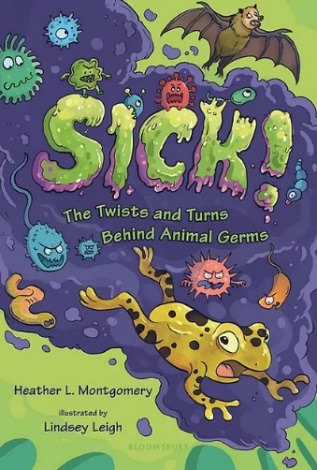 英文书名：Sick! The Twist and Turns behind Animal Germs作    者：Heather L. Montgomery and Lindsey Leigh出 版 社：Bloomsbury代理公司：ANA/Emily Xu页    数：160页出版时间：2024年2月代理地区：中国大陆、台湾审读资料：电子稿类    型：儿童益智科普主要卖点：这是一个及时的话题，一个广受好评的NF专家，一个新的、引人入胜的形式：作者从一个人们很感兴趣的角度来探讨细菌的话题：动物。她的书一直备受好评，而这本全彩图画小说风格的书定能对孩子们产生很大的吸引力。一个独特的视角：虽然这场大流行病后出现了许多以细菌为主题的书籍，但作者对动物科学的独特关注使这本书保持了新鲜感，与市场上的其他书籍不同。内容简介：当一种超级疾病着陆；当一种寄生虫不仅仅是害虫；当一次感染引发了一场流行病，身体该怎么办？你的身体也是一种动物的身体，所以为什么不问问动物呢?跟随世界各地的科学家们，走进他们的实验室，一起研究动物和攻击它们的病原体吧！从发烧的、真菌缠身的青蛙，到抗细菌的秃鹰，以及介于两者之间的一切，动物可以教会我们许多关于感染的知识。但你要小心，因为细菌的故事充满了曲折。在这本引人入胜的、高度视觉化的非虚构类书籍中，你不仅能发现动物身体(和我们的身体)对抗讨厌的病原体的方法，还会发现可以与细菌合作的令人惊讶的方法。作者简介：希瑟·蒙哥马利(Heather L. Montgomery)，她获得了生物学学士学位和环境教育硕士学位。她曾担任教师、环境中心领导者、培训师、主持人及许多其他角色，她帮助成千上万的孩子与自然世界交朋友。从石化的身体部位到树的内脏，她用一切来鼓励科学思考，激励那些不爱读书的读者。她住在阿拉巴马州的阿德莫尔（Ardmore）。更多相关信息，请参考她的网站：www.heatherlmontgomery.com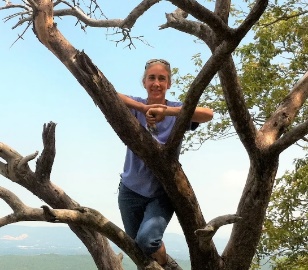 林·赛利（Lindsey Leigh），马萨诸塞州波士顿的一名插画家和儿童书籍设计师。她的作品灵感来自幻想、民间传说和自然世界。虽然她的作品从舒适和安慰到令人不安和怪异，但她的目标是为最可怕的怪物注入温柔的魅力。她对奇怪的动物有着渊博的知识，对蜗牛和蛞蝓有着强烈的热爱。从小，她就对史密森博物馆和巴尔的摩水族馆内的收藏非常着迷，对传播科学思想的热情使她最终成为了一名科学插画家。她的作品包括《深渊》。更多相关信息，请参考她的网站：www.lindseyleighart.com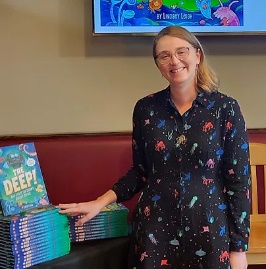 内页插图：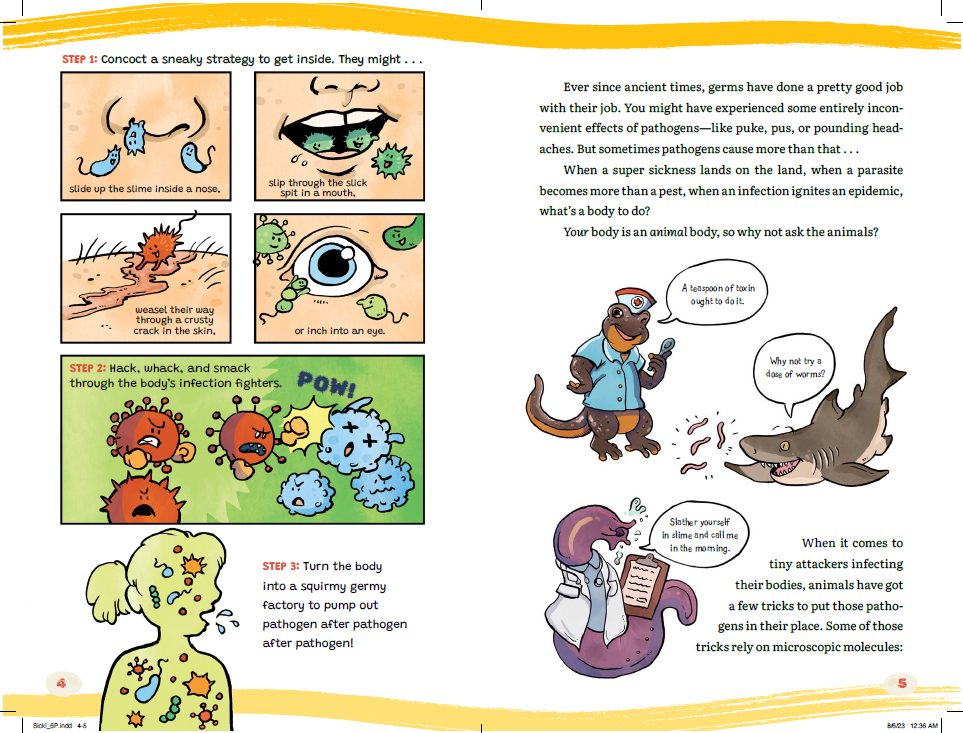 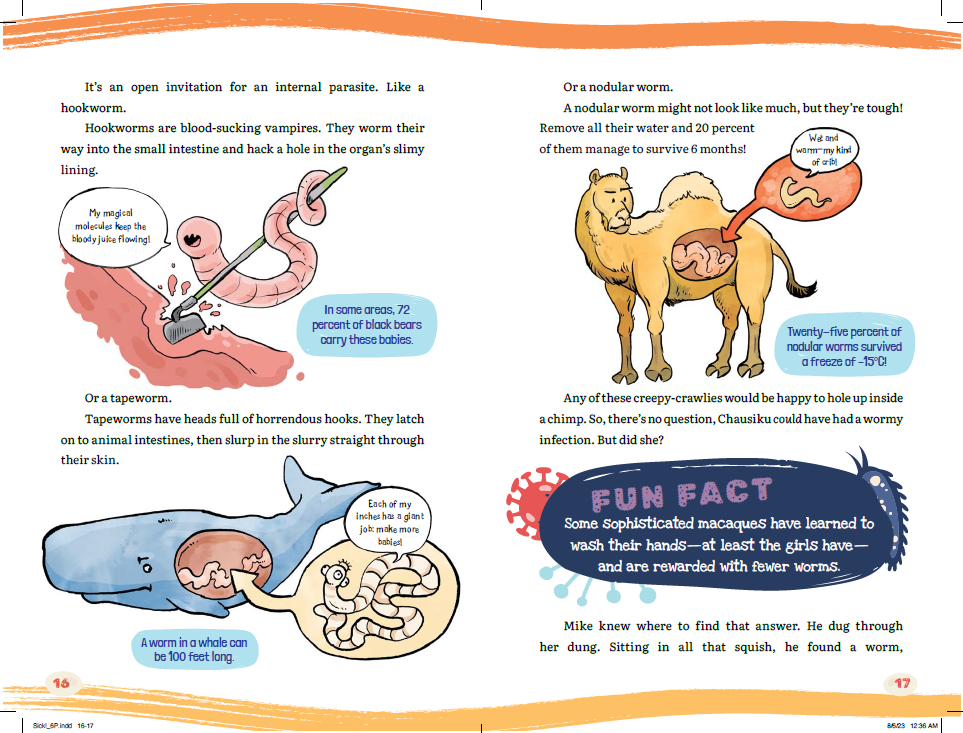 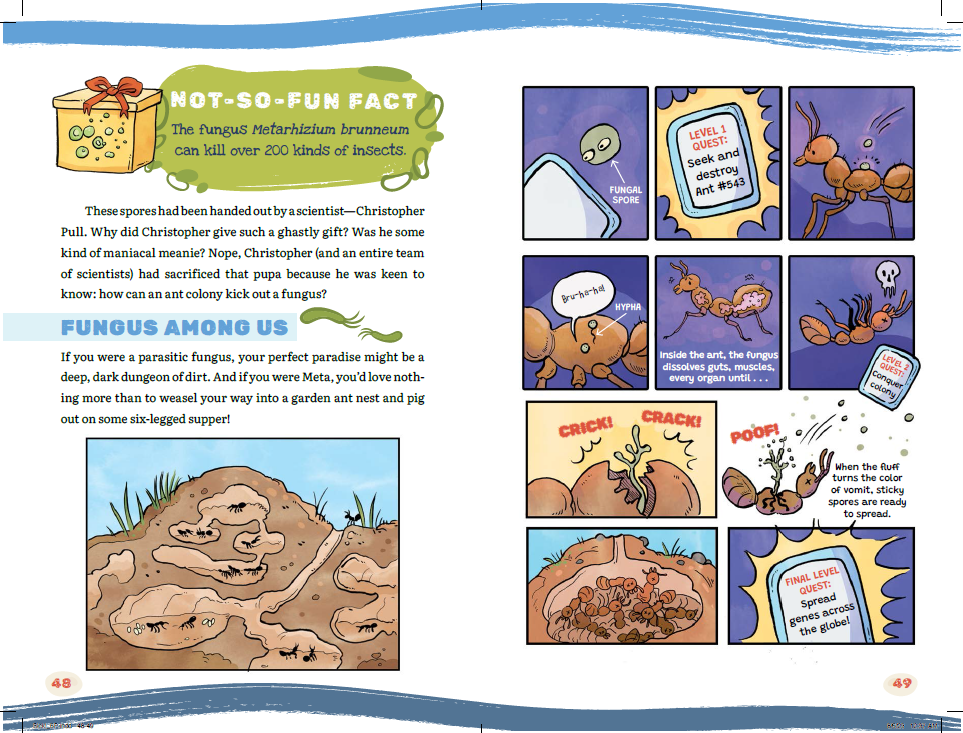 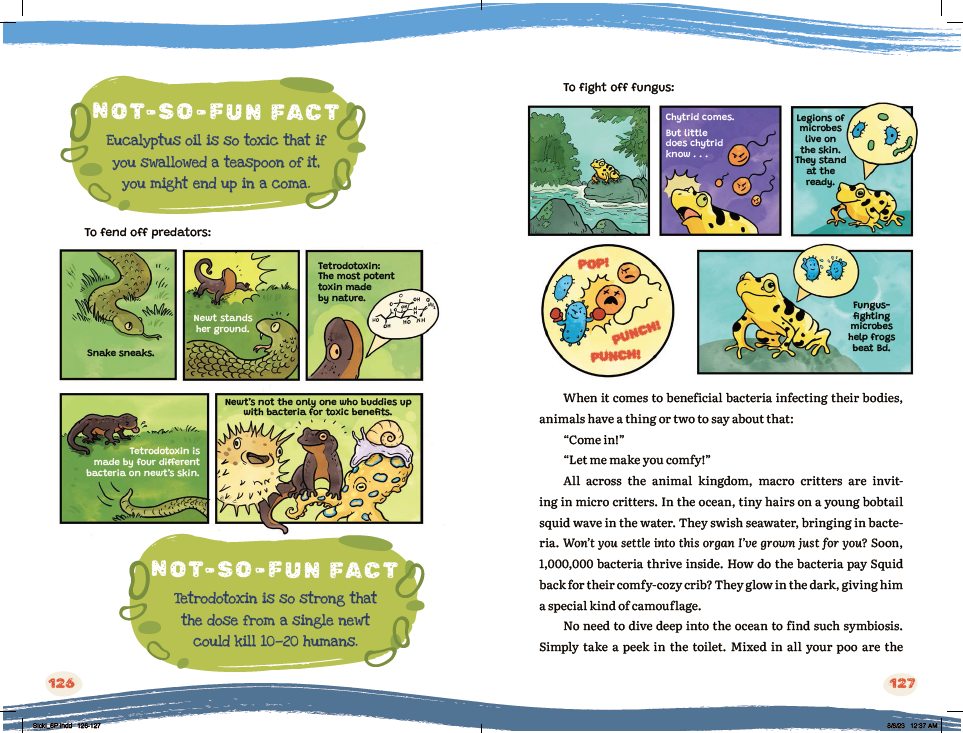 谢谢您的阅读！请将反馈信息发至：版权负责人Email：Rights@nurnberg.com.cn安德鲁·纳伯格联合国际有限公司北京代表处北京市海淀区中关村大街在地图中查看甲59号中国人民大学文化大厦1705室, 邮编：100872电话：010-82504106,   传真：010-82504200公司网址：http://www.nurnberg.com.cn书目下载：http://www.nurnberg.com.cn/booklist_zh/list.aspx书讯浏览：http://www.nurnberg.com.cn/book/book.aspx视频推荐：http://www.nurnberg.com.cn/video/video.aspx豆瓣小站：http://site.douban.com/110577/新浪微博：安德鲁纳伯格公司的微博_微博 (weibo.com)微信订阅号：ANABJ2002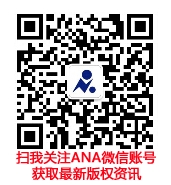 